PURJO-KURPITSAKEITTO 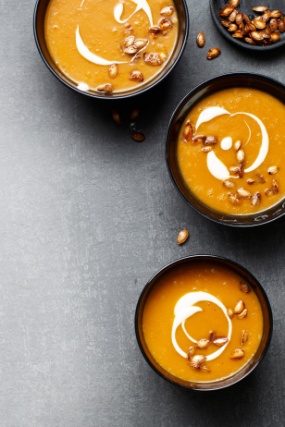 Kotitekoiset keitot ovat herkullisia ja ravitsevia, mutta kaipaavat omatekoista kasvis- tai lihalientä. Ellei liemen keittämiseen ole aikaa, etsi sellainen liemikuutio tai –jauhe, johon voit luottaa. Panosta keiton koristeluun; yrtteihin, siemeniin, pekoniin ja kermaan, mutta yksi tai kaksikin ainesta tekee yksinkertaisesta keitosta tukevan tai koristeellisen. 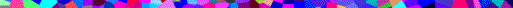 KANANMUNATON, GLUTEENITON JA PÄHKINÄTÖNValmisteluaika: 1 tunti 20 minuuttiaKypsennysaika: 20 minuuttia + uudelleen lämmitys8 hengelle KANANMUNATON, GLUTEENITON JA PÄHKINÄTÖNValmisteluaika: 1 tunti 20 minuuttiaKypsennysaika: 20 minuuttia + uudelleen lämmitys8 hengelle 1 rklNeutraalin makuista pähkinätöntä kasviöljyistä1 Reilunkokoinen kurpitsa2 rklVoita2Purjosipulia, joista käytetään valkoiset osat hienoksi pilkottuna1 ½ tlCurryjauhetta½ tlJauhettua kuminaa 1 litra Kana- tai kasvislientä(1 tlTummaa siirappia tai sokeria)Suolaa ja vastajauhettua mustapippuria 2 rkl Silputtua tuoretta korianteria tai persiljaa3 rklKevytkermaa Kuumenna uuni + 190°C-asteiseksi. Halkaise kurpitsa pitkittäin ja kaiva siemenet pois. Sivele leikkauspinnoille öljyä ja paista  kurpitsanpuolikkaita uunipellillä leikkauspinta alaspäin tunti  tai kunnes sisus on pehmeää. Kun kurpitsa on jäähtynyt käsiteltävän lämpöiseksi, kaiva malto kuoresta ja heitä kuoret pois. Kuumenna  voi paksupohjaisessa  padassa. Lisää purjot ja paista niitä noin 3 minuuttia, niin että ovat pehmeitä, mutta eivät vielä ruskistuneita. Lisää currujauhe ja kumina ja paista 1 minuutti. Lisää pataan uunissa paistettu kurpitsa, kanaliemi sekä siirappi tai sokeri. Mausta kevyesti. Kuumenna  keitto kiehuvaksi, alenna lämpöä ja pane kansi päälle. Anna kiehua hiljalleen 20 minuuttia.Soseuta keitto tehosekoittimessa tai monitoimikoneessa sileäksi. Se on ehkä tehtävä kahdessa erässä, ellei koko keitto mahdu kerralla koneeseen. Kaada soseutettu keitto takaisin kattilaan. Sekoita joukkoon silputtu korianteri tai persilja sekä kerma. Maista ja lisää tarvittaessa mausteita. Kuumenna keitto, mutta älä anna sen enää kiehua. Annostele keitto lämpimille keittolautasille, mausta syöjän mieltymysten mukaan suolalla ja pippurilla ja koristele runsaasti haluamallasi tavalla (katso tarjoiluehdotus) Kuumenna uuni + 190°C-asteiseksi. Halkaise kurpitsa pitkittäin ja kaiva siemenet pois. Sivele leikkauspinnoille öljyä ja paista  kurpitsanpuolikkaita uunipellillä leikkauspinta alaspäin tunti  tai kunnes sisus on pehmeää. Kun kurpitsa on jäähtynyt käsiteltävän lämpöiseksi, kaiva malto kuoresta ja heitä kuoret pois. Kuumenna  voi paksupohjaisessa  padassa. Lisää purjot ja paista niitä noin 3 minuuttia, niin että ovat pehmeitä, mutta eivät vielä ruskistuneita. Lisää currujauhe ja kumina ja paista 1 minuutti. Lisää pataan uunissa paistettu kurpitsa, kanaliemi sekä siirappi tai sokeri. Mausta kevyesti. Kuumenna  keitto kiehuvaksi, alenna lämpöä ja pane kansi päälle. Anna kiehua hiljalleen 20 minuuttia.Soseuta keitto tehosekoittimessa tai monitoimikoneessa sileäksi. Se on ehkä tehtävä kahdessa erässä, ellei koko keitto mahdu kerralla koneeseen. Kaada soseutettu keitto takaisin kattilaan. Sekoita joukkoon silputtu korianteri tai persilja sekä kerma. Maista ja lisää tarvittaessa mausteita. Kuumenna keitto, mutta älä anna sen enää kiehua. Annostele keitto lämpimille keittolautasille, mausta syöjän mieltymysten mukaan suolalla ja pippurilla ja koristele runsaasti haluamallasi tavalla (katso tarjoiluehdotus) MAIDOTON myös kananmunaton, gluteeniton ja pähkinätönValmista keitto ohjeen mukaan, mutta vaihda voi maidottomaan levitteeseen ja käytä kerman tilalla soijakermaa. MAIDOTON myös kananmunaton, gluteeniton ja pähkinätönValmista keitto ohjeen mukaan, mutta vaihda voi maidottomaan levitteeseen ja käytä kerman tilalla soijakermaa. TARJOILUEHDOTUSKoristele keitto kermakiemuralla, pilkotulla persiljalla tai korianterilla, paahdetuilla  kurpitsansiemenillä tai paistetuilla pekoninmuruilla.TARJOILUEHDOTUSKoristele keitto kermakiemuralla, pilkotulla persiljalla tai korianterilla, paahdetuilla  kurpitsansiemenillä tai paistetuilla pekoninmuruilla.VARO liemikuutioita ja –tiivisteitä. Tarkista, että ne ovat gluteenittomia. Jotkut ovat yliherkkiä chilille, joten jätä chili tarvittaessa pois. VARO liemikuutioita ja –tiivisteitä. Tarkista, että ne ovat gluteenittomia. Jotkut ovat yliherkkiä chilille, joten jätä chili tarvittaessa pois. 